Признаки и симптомы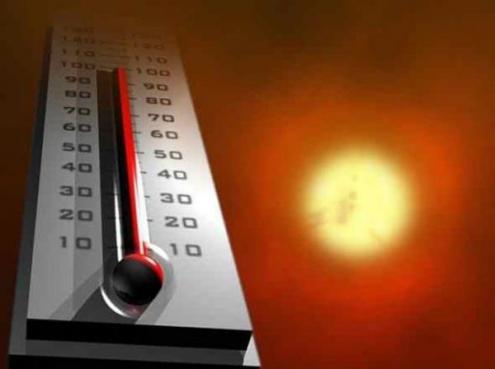 Головокружение;Головная боль;   Тошнота; Слабость;Покраснения и сухость кожи;Повышенная температура тела; Учащенные дыхание и пульс.Первая помощьПрекратить воздействие теплового фактора, перенести пострадавшего в прохладное место, положить на твердую горизонтальную поверхность и вызвать скорую помощь;До приезда врачей следует непрерывно контролировать состояние пострадавшего;  Следует охладить организм пострадавшего, приложив к затылку, лицу и подмышечным впадинам холодные компрессы; Обливать тело пострадавшего прохладной водой;Обеспечить пострадавшему приток свежего воздуха;В случае помутнения сознания дать понюхать нашатырный спирт;В случае рвоты уложить на бок или живот во избежание вдыхания рвотных масс. Что не следует делатьОставлять пострадавшего под воздействием повышенной температуры окружающей среды;Оставлять пострадавшего без присмотра;Проводить сердечно-легочную реанимацию при отсутствии необходимых знаний и навыков!Единый телефон службы спасения 112